The material in this Task Book defines the performance expected of the position for which it is developed. This Task Book is approved for the Student Intern is to be completed in the time period as outlined in the instructions.West Sacramento Fire DepartmentTask Book InstructionsStudent InternPerformance based systemThe Task Book has been created primarily as an employee development tool for evaluating performance using approved standards. The Task Book provides a guideline for the Student Intern to develop the knowledge, skills, and abilities required to perform the job specific functions required within the West Sacramento Fire Department. The Task Book lists the required tasks in a format that allows the Student Intern to be evaluated against performance based standards and written guidelines.Evaluation of the Student Intern to successfully fulfill the performance requirements described in the Task Book may involve several evaluators. The requirements may be demonstrated in a variety of circumstances: classroom setting, training evolutions, or emergency incidents. Often, some of the tasks will be repeated as required by recurrent training or daily operations. It is important that all evolutions be critically evaluated and accurately documented.Use of the Task BookThe Student Intern Task Book should be used in conjunction with the policies, operational guidelines, and training plans approved by the West Sacramento Fire Department. The Task Book should be used as a tool to guide and evaluate a comprehensive training program.ResponsibilitiesThe training and evaluation of the Student Intern requires a significant commitment from the personnel of the West Sacramento Fire Department. The participation and responsibilities of these individuals includes, but is not limited to the following:Training OfficerAssigns and initiates the Student Intern Task Book upon selection of candidateExplains the purpose and process of the Task Book as well as the responsibilities of the Student InternCoordinate and facilitate training opportunities for the Student Intern as assigned by the Training DivisionProvide direction, resources, and references to the Company Officer and Student Intern for training purposesServes as the primary contact for both the Student Intern and Company Officers involved in facilitating program needsConfirm Task Book completionStudent InternReview and understand the instructions provided in the Task BookReview and understand the identified training objectivesDemonstrate initiative to assure training tasks are performedDemonstrate the satisfactory completion of all tasks assigned for the position within the Internship PeriodEnsure that documentation is complete, and that training evolutions are accurately recorded in the Task BookCompany OfficerReview and understand the purpose and process of the Task BookProvide sufficient opportunities for completion of the required trainingIdentify training opportunities and develop exercises to be performed during the evaluation periodAccurately evaluate and document performance of the assigned tasksServes as the Evaluator to verify that assigned tasks are successfully completedTask Completion and EvaluationThe Student Intern must successfully complete all of the requirements identified in the Task Book during the 8 week Internship Period. The Company Officer, or Evaluator must sign and date in the appropriate section to indicate successful completion of each task.At the conclusion of each week, the Task Book will be subject to review to monitor progress and identify deficiencies. The Finally, a cumulative evaluation will be conducted at the end of the Internship Period. This evaluation may encompass all aspects of the Student Internship Program, and will be used to generate program modifications or recommendations to improve the program structure and delivery.Reference MaterialDuring the internship period, a number of references will be available to the Student Intern. These documents may include, but are not limited to:City of West Sacramento Administrative PoliciesWest Sacramento Fire Department Standard Operating GuidelinesFire BulletinsTraining Bulletins and Training PlansManuals, Publications, Textbooks, and ArticlesCONTENTSPurposeThe history, organization, and administration of the Fire Department provide the structure for the delivery of emergency services to the citizens of West Sacramento. The Student Intern shall demonstrate an understanding of the policies and procedures that guide the operations of the West Sacramento Fire Department.ObjectivesDemonstrate an understanding of the history that influenced the development of the West Sacramento Fire Department.Demonstrate knowledge of the mission of the West Sacramento Fire Department and the services provided to the citizens.Demonstrate an ability to locate, understand, and follow the policies and procedures of the West Sacramento Fire Department.Discuss and demonstrate the importance of accurate documentation and records management for the various programs administered by the Fire Department.Fire Department HistoryWhat year was fire protection first organized in the area of West Sacramento?What Fire Districts combined and are now served by the West Sacramento Fire Department?What year did the City of West Sacramento incorporate? What resources are available to provide information on the history of the fire service in the Sacramento region?Fire Department Organization & AdministrationComplete an Organizational Chart to illustrate the administrative structure of the West Sacramento Fire Department:Who are the Chief Officers in the West Sacramento Fire Department? List their assignment and areas of responsibility.What agencies are involved in automatic or mutual aide agreements with the West Sacramento Fire Department?What special services or community outreach programs are supported by the members of the West Sacramento Fire Department?Policies and ProceduresLocate the City of West Sacramento Administrative Policies and describe their impact on Fire Department personnel.http://intranet/documents/apm/Locate and understand the following Administrative Policies:Locate the Manual of Operating Procedures (MOPs) for the West Sacramento Fire Department.Identify and read the following Operating Procedures (MOPs):PERFORMANCE TASK SHEETSTUDENT INTERN:   ____________________          PurposeFirefighting is an inherently dangerous profession. Training and methods to reduce risks may prevent, but can never eliminate a potential firefighter emergency.The Student Intern must display an appropriate knowledge of safety while operating at an emergency incident. The Probationary Firefighter will also demonstrate the skills and abilities to identify, communicate, and successfully resolve fireground emergencies.ObjectivesDemonstrate an understanding and awareness of scene safety.Demonstrate an understanding of the use of personal protective equipment (PPE).Demonstrate an understanding of the use of the self-contained breathing apparatus (SCBA).Scene SafetyIdentify potential hazards while operating on emergency incidents:Vehicle AccidentsRailroad IncidentsUtilities / Gas IncidentsStructure FiresWildland FiresDiscuss what measures may be implemented to increase safety while operating in traffic or on a roadside incident.What are the effects of environmental conditions (weather) on incident safety?Personal Protective Equipment (PPE)List the components of the Structural Firefighting ensemble.What is the procedure for inspection, cleaning, and maintenance of PPE?What other PPE is provided by the West Sacramento Fire Department?Self-Contained Breathing Apparatus (SCBA)List the required steps for performing a daily check of the SCBA.PERFORMANCE TASK SHEETSTUDENT INTERN:   ____________________          PurposeEngine Companies provide the foundation for Fire Department suppression operations. Essential functions are conducted in a dynamic environment and must be completed with safety and efficiency.The Student Intern will be required to understand the role of the Engine Company.ObjectivesDemonstrate an understanding of the assignments and responsibilities of the Engine Company FirefighterDemonstrate knowledge of the nozzles, hose, tools and equipment carried on the Engine Companies and Auxiliary Equipment.Demonstrate knowledge of the Engine Company Firefighters’ role in various types of water supply operations.Assignments and ResponsibilitiesWhat is the staffing level for Engine Companies Operating in the City of West Sacramento?What are the expectations and responsibilities of the Engine Company Firefighter when responding to structure fires?What are the expectations and responsibilities of the Engine Company Firefighter on Medical Aid Calls?What are the expectations and responsibilities of the Engine Company Firefighter when responding to Vehicle Accidents?Describe the daily duties of the Firefighter assigned to an Engine Company and provide a copy of the daily duties for the Station you are assigned.Tools and EquipmentLocate a copy of the Equipment Inventory and Spec. Sheet for the Engine which you are assigned. Update and provide a current copy of the Equipment Inventory.PERFORMANCE TASK SHEETSTUDENT INTERN:   ____________________PurposeThe primary role of the Truck Company is to provide the support functions necessary to enhance the Engine Company’s ability to locate, confine, and extinguish fires.With the tools and equipment to perform the tasks of forcible entry, ladder operations, ventilation, search and rescue, the Truck Company reduces the burden placed upon the Engine Companies. In addition, the Truck Company for the West Sacramento Fire Department provides technical rescue and vehicle extrication services as part of their routine response.The Student Intern will be required to understand the role of the Truck Company within the West Sacramento Fire Department. ObjectivesDemonstrate an understanding of the assignments and responsibilities of the Truck Company FirefighterDemonstrate knowledge of the tools and equipment carried on the Ladder Truck.Demonstrate the knowledge and ability to perform laddering operations.Demonstrate the knowledge and ability to perform vehicle extrication.Assignments & ResponsibilitiesDiscuss and describe the “Split-Truck” concept for addressing operational demands on the fireground.Describe the responsibilities of the Inside Firefighter and Tiller Firefighter when responding to Structure Fires:Describe the role and responsibilities of the Truck Company Firefighters when responding to vehicle accidents or technical rescue incidents.Tools & EquipmentLocate a copy of the Equipment Inventory and Spec. Sheet for the Ladder Truck. Update and provide a current copy of the Equipment Inventory.PERFORMANCE TASK SHEETSTUDENT INTERN:   ____________________          PurposeIn addition to Fire Suppression, the West Sacramento Fire Department performs a number of Special Operations routinely during emergency response.ObjectivesDemonstrate an understanding of Wildland / Urban Interface OperationsDemonstrate an understanding of Water Rescue and Boat operations.Demonstrate an understanding of Technical Rescue Operations.Demonstrate an understanding of Hazardous Materials operations.Wildland FirefightingWhat are the 10 Standard fire orders, L.C.E.S. and 18 Shout Watch-out Situations?Water Rescue/ Boat OperationsWhat does the expression “Reach, Row, Throw, Go” mean?Technical RescueWhat types of Technical Rescue Services are provided by the West Sacramento Fire Department?What specialty training or certifications are required for firefighters providing these types of services?Hazardous Materials Describe the Hazardous Materials response levels.   List the gasses and alarm ranges for our 4 gas detectorsPERFORMANCE TASK SHEETSTUDENT INTERN:   ____________________          PurposeThe delivery of Emergency Medical Services (EMS) is one of the essential public safety functions provided by the West Sacramento Fire Department. ObjectivesDemonstrate an understanding of Infectious Control Policy, and the application to emergency response personnel.Demonstrate an understanding of the equipment used to provide patient care.Demonstrate an understanding of the policies, procedures, and protocols used for effective treatment of patients in the pre-hospital setting.Infection Control and ExposuresRead and understand the following Standard Operating Guidelines (SOGs):Identify the West Sacramento Fire Department’s Designated Officer.List the actions required for wound care/decontamination.List the appropriate P.P.E. that shall be worn to limit infectious exposure to emergency personnelEMS EquipmentIdentify and list the contents of the EMS Equipment Bag.What additional EMS Equipment should be located in the Engine’s EMS compartment?PERFORMANCE TASK SHEETSTUDENT INTERN:   ____________________          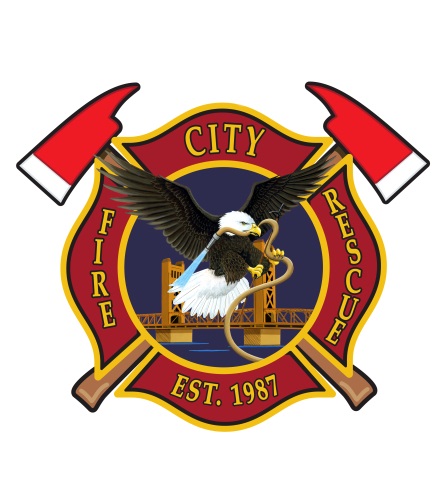 West Sacramento Fire DepartmentTask Book for the PositionStudent InternUpdated: June 2015Fire Department OrientationFire Department Orientation6Fire Department History7Organization & Administration7Policies & Procedures8FD Orientation Task Sheets9 Incident Safety Incident Safety 10Scene Safety11Personal Protective Equipment (PPE)11Self-Contained Breathing Apparatus (SCBA)11Incident Safety Task Sheets12 Engine Company OperationsEngine Company Operations13Assignments and Responsibilities14Tools and Equipment14Engine Company Task Sheets15Truck Company OperationsTruck Company Operations16Assignments and responsibilities17Tools and Equipment17Truck Operations Task Sheets18Special OperationsSpecial Operations19Wildland Firefighting20Water Rescue & Boat Operations20Technical Rescue Operations20Hazardous Materials Incidents20Special Operations Task Sheets21EMSEMS22Infectious Control and Exposures23EMS Equipment23EMS Task Sheets24CHIEFASSIGNMENTAREA OF RESPONSIBILITYChiefDiv. ChiefBC – A ShiftBC – B ShiftBC – C ShiftADMIN. POLICY TITLEII – C – 1 Drug Free WorkplaceII – C – 2 Injury-Illness Prevention ProgramII – C – 5 Drug & Alcohol Policy (DOT)II – E – 3Sexual Harassment PolicyMOP #TITLE200.24Standard for Personal Grooming400.05General Rules For All Members400.06Disciplinary ProceduresFIRE DEPARTMENT HISTORYFIRE DEPARTMENT HISTORYFIRE DEPARTMENT HISTORYFIRE DEPARTMENT HISTORYPERFORMANCE STANDARDDATEEVALUATORINITIALDemonstrate an appropriate understanding and appreciation of the history of the West Sacramento Fire Department.FIRE DEPARTMENT ORGANIZATION & ADMINISTRATIONFIRE DEPARTMENT ORGANIZATION & ADMINISTRATIONFIRE DEPARTMENT ORGANIZATION & ADMINISTRATIONFIRE DEPARTMENT ORGANIZATION & ADMINISTRATIONPERFORMANCE STANDARDDATEEVALUATORINITIALDemonstrate knowledge of the West Sacramento Fire Department’s Organizational Chart.Understand the Core values of the West Sacramento Fire Department.POLICIES & PROCEDURESPOLICIES & PROCEDURESPOLICIES & PROCEDURESPOLICIES & PROCEDURESPERFORMANCE STANDARDDATEEVALUATORINITIALDemonstrate knowledge of the City Administrative Policies, and how they relate to all city employees.Locate the following Administrative Policies:Injury-Illness Prevention PolicyDrug & Alcohol PolicySexual Harassment PolicyDemonstrate knowledge of the West Sacramento Fire Department Manual of Operating Procedures.Locate and discuss the following MOPs:General Rules For All MembersDiscipline ProceduresSCENE SAFETYSCENE SAFETYSCENE SAFETYSCENE SAFETYPERFORMANCE STANDARDDATEEVALUATORINITIALDescribe the general considerations for scene safety and situational awareness. Identify potential hazards while operating at emergency incidents:Structure FiresWildland FiresVehicle Accidents / FiresRailroad IncidentsUtility IncidentsHazardous Materials IncidentsDemonstrate appropriate emergency scene control:Hazard Identification & MitigationNotificationPerimeter Control (Public)PERSONAL PROTECTIVE EQUIPMENTPERSONAL PROTECTIVE EQUIPMENTPERSONAL PROTECTIVE EQUIPMENTPERSONAL PROTECTIVE EQUIPMENTPERFORMANCE STANDARDDATEEVALUATORINITIALDemonstrate the ability to don Structural Firefighting PPE (Tournouts) within 1 minuteDemonstrate the procedure for inspection, care, and maintenance Structural Firefighting PPE.SCBASCBASCBASCBAPERFORMANCE STANDARDDATEEVALUATORINITIALDemonstrate the ability to don the SCBA within 1 minute.Demonstrate the required SCBA operational checks.Demonstrate the ability to replace and fill an SCBA cylinder from a compressor or cascade systemStation 41Station 45ASSIGNMENTS AND RESPONSIBILITIESASSIGNMENTS AND RESPONSIBILITIESASSIGNMENTS AND RESPONSIBILITIESASSIGNMENTS AND RESPONSIBILITIESPERFORMANCE STANDARDDATEEVALUATORINITIALDemonstrate knowledge of the FF’s responsibilities when responding to Structure Fires.1st Due Engine2nd Due EngineLater Arriving Engine(s)Demonstrate knowledge of the FF’s responsibilities when responding to Medical Aids.Demonstrate knowledge of the FF’s responsibilities when responding to Vehicle AccidentsTOOLS AND EQUIPMENTTOOLS AND EQUIPMENTTOOLS AND EQUIPMENTTOOLS AND EQUIPMENTPERFORMANCE STANDARDDATEEVALUATORINITIALDemonstrate the ability to locate and describe the use of the various tools and equipment carried on the Fire Engine.WATER SUPPLYWATER SUPPLYWATER SUPPLYWATER SUPPLYPERFORMANCE STANDARDDATEEVALUATORINITIALDemonstrate the ability to secure a water supply from a hydrant.Demonstrate the ability to properly inspect and maintain a fire hydrantHOSE AND NOZZLESHOSE AND NOZZLESHOSE AND NOZZLESHOSE AND NOZZLESPERFORMANCE STANDARDDATEEVALUATORINITIALDemonstrate the ability to stretch and operate the 150’ 1 ¾” CrosslayDemonstrate the ability to stretch 2 ½” hoseline from the “Denver Load” and prepare for entry.Demonstrate the proper procedures for conducting fire hose service testing.ASSIGNMENTS & RESPONSIBILITIESASSIGNMENTS & RESPONSIBILITIESASSIGNMENTS & RESPONSIBILITIESASSIGNMENTS & RESPONSIBILITIESPERFORMANCE STANDARDDATEEVALUATORINITIALDemonstrate knowledge of the FF’s responsibilities when responding to Structure Fires:Truck “Splits”“All – In”“All – Out”TOOLS & EQUIPMENTTOOLS & EQUIPMENTTOOLS & EQUIPMENTTOOLS & EQUIPMENTPERFORMANCE STANDARDDATEEVALUATORINITIALDemonstrate the ability to locate and describe the use of various tools and equipment carried on the Ladder Truck.FORCIBLE ENTRYFORCIBLE ENTRYFORCIBLE ENTRYFORCIBLE ENTRYPERFORMANCE STANDARDDATEEVALUATORINITIALDemonstrate the ability to use Conventional Forcible Entry methods to gain access through:Inward Swinging Door Outward Swinging DoorLADDERSLADDERSLADDERSLADDERSPERFORMANCE STANDARDDATEEVALUATORINITIALList and locate the total Ground Ladder inventory on the Ladder Truck.Demonstrate the ability to remove and throw the 24’ Extension Ladder.VEHICLE EXTRICATIONVEHICLE EXTRICATIONVEHICLE EXTRICATIONVEHICLE EXTRICATIONPERFORMANCE STANDARDDATEEVALUATORINITIALDiscuss and demonstrate the safety measures that should be considered when operating at roadside incidents.Demonstrate the ability to perform the following vehicle extrication techniques:Vehicle StabilizationSpread a DoorCut a DoorWILDLAND FIREFIGHTINGWILDLAND FIREFIGHTINGWILDLAND FIREFIGHTINGWILDLAND FIREFIGHTINGPERFORMANCE STANDARDDATEEVALUATORINITIALList and discuss LCES and the 10 standard firefighting ordersDemonstrate the ability to deploy a fire shelter in 60 seconds or less.WATER RESCUE / BOAT OPERATIONSWATER RESCUE / BOAT OPERATIONSWATER RESCUE / BOAT OPERATIONSWATER RESCUE / BOAT OPERATIONSPERFORMANCE STANDARDDATEEVALUATORINITIALDemonstrate ability to ready and launch a boat.TECHNICAL RESCUETECHNICAL RESCUETECHNICAL RESCUETECHNICAL RESCUETECHNICAL RESCUETECHNICAL RESCUEPERFORMANCE STANDARDDATEDATEEVALUATOREVALUATORINITIALDiscuss the Technical Rescue Services provided by the West Sacramento Fire Department.Discuss the Technical Rescue Services provided by the West Sacramento Fire Department.Identify and discuss the specialty training and certifications available for Firefighters.Identify and discuss the specialty training and certifications available for Firefighters.Hazardous MaterialHazardous MaterialHazardous MaterialHazardous MaterialPERFORMANCE STANDARDDATEEVALUATORINITIALDemonstrate the knowledge of the different zones established at a Haz Mat IncidentSOG #TITLE303.01Post Exposure Management303.02Decontamination303.03Sharps Disposal303.04Aerosolized Transmissible DiseasesINFECTIOUS CONTROL & EXPOSURESINFECTIOUS CONTROL & EXPOSURESINFECTIOUS CONTROL & EXPOSURESINFECTIOUS CONTROL & EXPOSURESINFECTIOUS CONTROL & EXPOSURESPERFORMANCE STANDARDPERFORMANCE STANDARDDATEEVALUATORINITIALDemonstrate an understanding of the Infectious Control Policy and post exposure management.Demonstrate an understanding of the Infectious Control Policy and post exposure management.Demonstrate the ability to locate and properly don the appropriate BSI / PPE to limit exposure:Blood Borne PathogensAerosol Transmissible Diseases (ATD)Demonstrate the ability to locate and properly don the appropriate BSI / PPE to limit exposure:Blood Borne PathogensAerosol Transmissible Diseases (ATD)Demonstrate knowledge of the procedure to decontaminate after exposure.Demonstrate knowledge of the procedure to decontaminate after exposure.Demonstrate knowledge of sharps disposal procedure.Demonstrate knowledge of sharps disposal procedure.EMS EQUIPMENTEMS EQUIPMENTEMS EQUIPMENTEMS EQUIPMENTEMS EQUIPMENTPERFORMANCE STANDARDPERFORMANCE STANDARDDATEEVALUATORINITIALDemonstrate knowledge and proper use of the contents of the EMS Equipment Bag.Demonstrate knowledge and proper use of the contents of the EMS Equipment Bag.Demonstrate the ability to refill the oxygen cylinder.Demonstrate the ability to refill the oxygen cylinder.Demonstrate knowledge and proper use of the contents of the Multi-Casualty Incident (MCI) Bag.Demonstrate knowledge and proper use of the contents of the Multi-Casualty Incident (MCI) Bag.Verification of Completionfor the task bookStudent Intern